BEISPIELVORLAGE PROJEKTDEFINITION 
 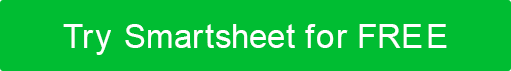 Schritt 1. ProjektergebnisseSchritt 2. Liste der ProjektaufgabenListen Sie alle zu erledigenden Projektaufgaben basierend auf den im vorherigen Abschnitt aufgeführten Lieferbestandteilen auf. Listen Sie keine Daten auf. Fügen Sie bei Bedarf weitere Zeilen hinzu. Alternativ können Sie Ihren Projektstrukturplan (PSP) an die Umfangsaufstellung anhängen. Schritt 3.  Außerhalb des GeltungsbereichsSchritt 4. ProjektannahmenSchritt 5. ProjekteinschränkungenSchritt 6. Aktualisierte SchätzungenSchritt 7. ZustimmungenPROJEKT NR.DATUM DER EINREICHUNG123456-78MM/TT/JJJJPROJEKTZIELE  PROJEKTZIELE  Beschreiben Sie die übergeordneten Ziele des Projekts und wie sie sich auf die allgemeinen Geschäftsziele beziehen.  Fügen Sie messbare Erfolgskriterien hinzu.  Kosten-, Termin- und Qualitätsziele sollten einen absoluten oder relativen Wert auflisten. Beschreiben Sie die übergeordneten Ziele des Projekts und wie sie sich auf die allgemeinen Geschäftsziele beziehen.  Fügen Sie messbare Erfolgskriterien hinzu.  Kosten-, Termin- und Qualitätsziele sollten einen absoluten oder relativen Wert auflisten. LIEFERBAR NR.BESCHREIBUNG1Listen Sie alle Projektergebnisse auf und beschreiben Sie sie kurz. Listen Sie keine Daten auf. 2Zu den Ergebnissen sollten Ergebnisse und Nebenergebnisse gehören: PM-Berichte, Dokumentation usw.3Der Detaillierungsgrad hängt von den Projektzielen ab.Projektstrukturplan (PSP) angehängtProjektstrukturplan (PSP) angehängtNeinXJaGeben Sie ggf. einen Link an.N/AN/AN/AN/AN/AAUFGABE NR.BESCHREIBUNGFÜR LIEFERBESTANDTEIL NR. ...AUFGABE EINGEBEN #1Planung2Ausführung13Auswertung1, 2Dieses Projekt wird Folgendes NICHT erreichen oder beinhalten :Listen Sie Lieferbestandteile oder Aufgaben auf, die Sie nicht abschließen oder als Ausgaben dieses Projekts bereitstellen werden.Nein.ANNAHME1Listen Sie alle Projektfaktoren auf, die Sie für wahr, real oder sicher halten. 2Annahmen beinhalten in der Regel ein gewisses Risiko.3Beschreiben Sie die möglichen Auswirkungen von Annahmen, sollten sie sich als falsch erweisen.PROJEKTSTARTTERMINMM/TT/JJJJLAUNCH / GO-LIVE-DATUMMM/TT/JJJJENDDATUM DES PROJEKTSMM/TT/JJJJLISTEN SIE ALLE HARTEN FRISTEN AUFWEITERE TERMINE / BESCHREIBUNGEN DER WICHTIGSTEN MEILENSTEINE AUFLISTENBUDGETBESCHRÄNKUNGENGeben Sie Informationen zu Einschränkungen des Projektbudgets ein (Gesamtprojektbudget, maximales Budget für wichtige Projektergebnisse).QUALITÄTS- ODER LEISTUNGSBESCHRÄNKUNGENGeben Sie alle anderen Anforderungen für die Funktionalität, Leistung oder Qualität des Projekts ein.AUSRÜSTUNG / PERSONALZWÄNGEGeben Sie alle Einschränkungen in Bezug auf Ausrüstung oder Personen ein, die sich auf das Projekt auswirken.REGULATORISCHE EINSCHRÄNKUNGENGeben Sie alle rechtlichen, politischen oder anderen regulatorischen Einschränkungen ein.Schätzen Sie die Stunden, die zum Abschluss des Projekts erforderlich sind.  Geben Sie die Gesamtzahl # der Stunden einNAME UND TITEL DES STAKEHOLDERSROLLE DES STAKEHOLDERS / GENEHMIGERSDATUM DER EINREICHUNG ZUR GENEHMIGUNGDATUM DES ERHALTS DER GENEHMIGUNGVERZICHTSERKLÄRUNGAlle Artikel, Vorlagen oder Informationen, die von Smartsheet auf der Website bereitgestellt werden, dienen nur als Referenz. Obwohl wir uns bemühen, die Informationen auf dem neuesten Stand und korrekt zu halten, geben wir keine Zusicherungen oder Gewährleistungen jeglicher Art, weder ausdrücklich noch stillschweigend, über die Vollständigkeit, Genauigkeit, Zuverlässigkeit, Eignung oder Verfügbarkeit in Bezug auf die Website oder die auf der Website enthaltenen Informationen, Artikel, Vorlagen oder zugehörigen Grafiken. Jegliches Vertrauen, das Sie auf solche Informationen setzen, erfolgt daher ausschließlich auf Ihr eigenes Risiko.